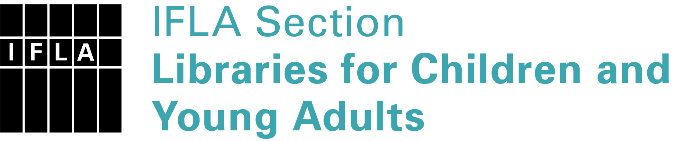 
Sister Libraries for Children & Young Adults’ Reading
Registration formTimestamp07/02/2020 16:14:21Name of participating institutionSistema Nacional de Bibliotecas PúblicasType of the library or institutionPublic libraryName of contact personLuz Yennifer Reyes QuinteroEmail of contact personluzyennifer@gmail.com CountryChileOther contact detailshttps://www.bibliotecaspublicas.gob.cl/sitio/ Languages spoken by the staffSpanishLanguages spoken and read by the children/young adult patronsEspañolNumber of staff in the children and young adults section including employees and volunteersMore than 20Current library programs for children and young adultsCountries preferred for partnershipReasons for wanting a Sister Library partnershipProfessional exchange of ideas and experiences, Joint promotions, campaigns, Professional continuining education, Improving language skills (staff or patrons), Communication, networkingAnything else you'd like to say